Отчет о состоянии коррупции и реализации антикоррупционной политики в Министерстве сельского хозяйства и продовольствия Республики Татарстан в 2014 году1) Состояние коррупции в органе* А) За 2014 год в Министерстве сельского хозяйства и продовольствия Республики Татарстан (далее - министерство) преступлений коррупционной направленности, таких как взяточничество, злоупотребление должностными полномочиями, должностной подлог, использование служебного положения, не выявлено.Б) Сотрудники министерства к уголовной и административной ответственности за нарушения антикоррупционного законодательства, а также законодательства о государственной гражданской службе не привлекались. В)  Общее количество должностей государственных гражданских служащих  в министерстве – 110, из них 67 включены в перечень должностей государственной службы, замещение которых связано с коррупционными рисками. Перечень должностей государственной гражданской службы Республики Татарстан в аппарате Министерства, при назначении на которые граждане и при замещении которых государственные гражданские служащие Республики Татарстан обязаны представлять сведения о своих доходах, об имуществе и обязательствах имущественного характера, а также сведения о доходах, об имуществе и обязательствах имущественного характера своих супруги (супруга) и несовершеннолетних детей, а также замещение которых связано с коррупционными рисками, был утвержден приказом Министерства от 27.01.2010 № 8/2-пр «Об утверждении перечня должностей государственной гражданской службы» (с изменениями).В соответствии с планом основных мероприятий ведомственной антикоррупционной программы, в 2014 году проведена оценка коррупционных рисков, возникающих при реализации государственными служащими функций и по результатам издан приказ Минсельхозпрода РТ от 23.05.2014 года № 103/2-пр «Об утверждении перечня должностей государственной гражданской службы», которым внесены уточнения в перечень должностей государственной службы, замещение которых связано с коррупционными рисками.В отчетном году прокуратурой поведено 107 проверок достоверности и полноты, представленных государственными служащими,  сведений о доходах, расходах, об имуществе и обязательствах имущественного характера служащих, своих супруги (супруга) и несовершеннолетних детей. Выявлены нарушения при заполнении справок о доходах у 15 государственных служащих.Факты нарушений были рассмотрены на заседании комиссии Министерства сельского хозяйства и продовольствия  Республики Татарстан по соблюдению требований к служебному поведению государственных гражданских служащих и урегулированию конфликта интересов состоявшемся 29.07.2014. По рекомендации комиссии, приказом Минсельхозпрода РТ от 31.07.2014                       № 143/2-пр «О  дисциплинарном взыскании», за представление неполных сведений о доходах, об имуществе и обязательствах имущественного характера  6 государственных служащих привлечены к дисциплинарной ответственности.Остальным 9 государственным служащим, с учетом незначительности проступка, отсутствия корыстного умысла и  представления справки о доходах за 2013 год с уточненными сведениями, строго указано на недопущение впредь нарушений законодательства о государственной службе и противодействии коррупции.Г) В ноябре 2014 года сотрудниками Министерства проведен  социологический опрос  о состоянии коррупции среди работников  АПК (27 чел.), обучающихся на отраслевых курсах повышения квалификации в ФГБОУ ДПОС «ТИПКА». Никто из опрашиваемых не сталкивался с коррупционными проявлениями при обращении в министерство или Управления сельского хозяйства и продовольствия Минсельхозпрода РТ в муниципальных районах Республики Татарстан (далее - Управления). 99 % считают что коррупцию нужно избегать, поскольку она разлагает нас и нашу власть. Вместе с тем на вопрос «Если Вы стали свидетелем вымогательства со стороны должностного лица, либо дачи взятки, злоупотребления служебным положением, стали бы Вы обращаться по этому случаю в правоохранительные органы?»  активную жизненную позицию заняли 39 % опрашиваемых (ответы: да; скорее всего), пассивное отношение заняли 59 % (ответы: зависит от сложившейся ситуации;   не стал бы обращаться, этим должны заниматься соответствующие органы; другое). В соответствии с перечнем поручений Президента Республики Татарстан от 31.01.2011 по итогам заседания Совета при Президенте Российской Федерации по противодействию коррупции, состоявшегося 13.01.2011 проводится ежедневный мониторинг информации о коррупциогенных проявлениях в Министерстве.  Д)  в 2014 году в Министерстве функционировали подразделения с высокими коррупционными рисками, связанными с подготовкой и принятием решений о распределении бюджетных ассигнований, распределением ограниченного ресурса, осуществлением государственных закупок, управлением государственным имуществом. и осуществлением контроля за целевым использованием бюджетных средств:- отдел развития отраслей земледелия;- отдел развития отраслей животноводства;- отдел финансирования;- сектор по техническому перевооружению;- отдел развития отраслей земледелия;- отдел ведомственного аудита бюджетных средств;- отдел развития продовольственного рынка;- отдел бухгалтерского учета и отчетности.Практически по всем подразделениям наблюдается перегруженность сотрудников из-за необходимости обеспечить своевременное, целевое освоение значительного количества бюджетного финансирования в сфере АПК и ряда проведенных сокращений штатов.2) Меры по противодействию коррупции, реализованные в органе: А) В целях реализации  Закона Республики Татарстан от 4 мая 2006 года № 34-ЗРТ «О противодействии коррупции в Республике Татарстан», Указа  Президента Республики Татарстан от 08.04.2005 № УП-127 «О Стратегии антикоррупционной политики Республики Татарстан» в министерстве принята Антикоррупционная программа Министерства сельского хозяйства и продовольствия  Республики Татарстан на 2012 – 2014 годы, утверждённой приказом Минсельхозпрода РТ  от 20 декабря 2011 года  № 256/2-пр «Об утверждении Программы по реализации антикоррупционной политики Министерства сельского хозяйства и продовольствия Республики Татарстан на 2012–2014 годы»  (далее -  Антикоррупционная программа).В 2014 году министерством реализовывались антикоррупционные мероприятия предусмотренные подпрограммой «Реализация антикоррупционной политики на 2014 год» государственной программы «Обеспечение общественного порядка и противодействие преступности в Республике Татарстан на 2014-2020 годы», решениями Совета при Президенте Республики Татарстан по противодействию коррупции и Антикоррупционной программой.Основным органами, реализующими антикоррупционную политику министерства являются Комиссия при заместителе Премьер-министра  Республики  Татарстан – министре  сельского  хозяйства и продовольствия Республики Татарстан  по противодействию коррупции  (далее -  антикоррупционная комиссия) и комиссия по соблюдению требований к служебному поведению государственных гражданских служащих и урегулированию конфликта интересов  (далее -  комиссия по соблюдению требований к служебному поведению). Во исполнение  Указа Президента Республики Татарстан от 21.02.2011 №УП-71 «О Совете при Президенте Республики Татарстан по противодействию коррупции» число представителей общественности составляет не менее одной трети состава антикоррупционной комиссии. Также в  состав комиссии по соблюдению требований к служебному поведению включены 3 представителя общественности.В отчетном году продолжена практика проведения расширенных заседаний Комиссии  с привлечением сотрудников министерства и представителей общественности. Так в 1 квартале 2014 года на расширенном заседании антикоррупционной комиссии с приглашением заместителей министра, руководителей ряда организаций АПК, начальников Управлений, начальников отделов министерства рассмотрены следующие вопросы: – о поручении Президента Республики Татарстан от 22 февраля 2014 года  № вн-1520-МР на служебную записку Управления Президента Республики Татарстан по вопросам антикоррупционной политики  от 21 февраля 2014 года № вн-1520 «Об искажении отчетных данных по валовому надою молока».– о результатах проверок по фактам искажения отчетных данных;– о представлении  Елабужского межрайонного следственного отдела следственного управления Следственного комитета России по РТ от 11 февраля 2014 года  №686285 в отношении начальника Управления сельского хозяйства и продовольствия в Елабужском муниципальном районе Н.Н. Гумарова.По рекомендации антикоррупционной комиссии проведены служебные проверки: в отношении начальника Управления сельского хозяйства и продовольствия Минсельхозпрода РТ в Ютазинском муниципальном районе РТ М.М.Зарипова. По фактам искажения отчетных данных по валовому надою молока М.М.Зарипову вынесено дисциплинарное взыскание; в отношении начальника Управления сельского хозяйства и продовольствия в Елабужском муниципальном районе Н.Н. Гумарова. По результатам служебной проверки на Н.Н. Гумарова наложено дисциплинарное взыскание.Во 2 квартале 2014 года на заседании антикоррупционной комиссии рассмотрены следующие вопросы:– о результатах служебной проверки в отношении начальника Управления сельского хозяйства и продовольствия в Елабужском муниципальном районе Н.Н. Гумарова. Комиссия 	приняла к сведению информацию о привлечении к дисциплинарной ответственности начальника Управления сельского хозяйства и продовольствия Минсельхозпрода РТ в Елабужском муниципальном районе Республики Татарстан Н.Н. Гумаров, а также о последующем освобождении его от занимаемой должности;– информация о работе, проведенной прокуратурой Республики Татарстан в 1 квартале 2014 года по контролю за соблюдением законодательства о противодействии коррупции, о государственной и муниципальной службе, об использовании государственного и муниципального имущества, а также о размещении заказов на поставки товаров, выполнение работ, оказание услуг для государственных и муниципальных нужд;– о предоставлении сведений о доходах, расходах, об имуществе и обязательствах имущественного характера лицами, замещающими должности государственной гражданской службы Республики Татарстан в Минсельхозпроде РТ и членов их семей.В 3 квартале 2014 года на расширенном заседании антикоррупционной комиссии с участием представителя Прокуратуры Республики Татарстан З.М.Шакировой рассмотрены следующие вопросы: – о рассмотрении представления Прокуратуры Республики Татарстан от 01.07.14 № 7-12-2014 «Об обращениях граждан»;– о материалах Протокола встречи Руководителя Аппарата Президента Республики Татарстан А.А. Сафарова с главным советником департамента по обеспечению деятельности Приёмной Президента Российской Федерации по приёму граждан Управления Президента Российской Федерации по работе с обращениями граждан и организаций Р.М. Хакимовым № ПРА-26 от 14.07.14»;– о рассмотрении предписания Территориального управления Федеральной службы финансово-бюджетного надзора в РТ от 14.07.2014 № 11-07-04-40/3683 о выявленных нарушениях бюджетного законодательства РФ и нормативных правовых актов, регулирующих бюджетные правонарушения.По рекомендации антикоррупционной комиссии проведены служебные проверки в отношении:начальника отдела инвестиционной политики и целевых программ И.Ш.Гафурова;заведующего сектором по техническому перевооружению Я.Г.Клетенкова.Комиссия выработала проект приказа министерства с рекомендациями в части совершенствования работы с обращениями граждан, который был принят руководством без изменений. К дисциплинарной ответственности привлечены 2 сотрудника министерства.Комиссия также рекомендовала заместителю министра И.Х. Габдрахманову провести работу по возврату в доход бюджета излишне перечисленных в 2013 году субсидий на оказание несвязанной поддержки в области растениеводства от сельскохозяйственных организаций. (о результатах доложено ниже).В 4 квартале 2014 года состоялось совместное заседание антикоррупционной комиссии   и комиссии по соблюдению требований к служебному поведению, посвященное Международному дню борьбы с коррупцией. На заседание приглашены представители Общественного совета Минсельхозпрода РТ, аппарат министерства (всего 79 чел.).  Рассмотрены следующие вопросы:– о Международном дне борьбы с коррупцией;– о результатах проверок целевого использования бюджетных средств, в том числе выделенных на предоставление субсидий;– об исполнении административных регламентов предоставления государственных услуг;– о рассмотрении материалов Протокола заседания Совета при Президенте РТ по противодействию коррупции от 03.12.2014 № ПР-317;– о рассмотрении резолюция круглого стола по вопросу «Роль общественных объединений и организаций в противодействии коррупции»;  – о рассмотрении информационно-аналитического материала «Изучение мнений населения и предпринимателей Республики Татарстан о коррупции» (по результатам социологического исследования 2014 года), подготовленный Комитетом РТ по социально-экономическому мониторингу;– об исполнительской и трудовой дисциплине.Выработанные комиссией предложения во исполнение пункта 6 Протокола заседания Совета при Президенте Республики Татарстан по противодействию коррупции от 03.12.2014 № ПР-317 направлены в Министерство  земельных и имущественных отношений Республики Татарстан.  В непосредственном взаимодействии с антикоррупционной комиссией работает отдел аудита и антикоррупционной работы (далее - отдел аудита), которым  проводятся ведомственные мероприятия по профилактике правонарушений в потенциально коррупционных разделах деятельности и направлений выделения бюджетных средств.В 2014 году проведены контрольные мероприятия в 25 муниципальных районах с целью проверки эффективности  мер государственной поддержки, проверено 142 получателя бюджетной поддержки.В режиме предварительного контроля за органами местного самоуправления в лице исполнительных комитетов муниципальных районов Республики Татарстан по выполнению мероприятий по улучшению жилищных условий граждан, проживающих в сельской местности, в том числе молодых семей и молодых специалистов на селе, в рамках реализации Федеральной целевой программы в 2014 году проведена проверка соответствия 1628 кандидатов на получения субсидий. Продолжена работа по  обеспечению контроля за целевым и эффективным использованием бюджетных средств в виде грантов на развитие семейных животноводческих ферм, на развитие крестьянского (фермерского) хозяйства, строительство (реконструкции)  семейных  ферм. По итогам проверок в 2014 году осуществлен добровольный возврат субсидий в общей сумме 6,0 млн. рублей в доход бюджета. Также в 4 квартале 2014 года переданы в суд материалы о возмещении в бюджет Республики Татарстан суммы 500 тыс.рублей.Функции государственного контроля Министерством сельского хозяйства и продовольствия Республики Татарстан в 2014 году не осуществлялись.Комиссия по соблюдению требований к служебному поведению министерства образована согласно приказу от 04.10.2010 № 162/2-пр  «Об образовании комиссии по соблюдению требований к служебному поведению государственных гражданских служащих и урегулированию конфликта интересов». В связи с изменениями в федеральном законодательстве по вопросам противодействия коррупции и соответствии с Указом Президента Республики Татарстан от 24 сентября 2014 года № УП-920 «О внесении изменений в отдельные указы Президента Республики Татарстан по вопросам противодействия коррупции», приказом Минсельхозпрода РТ от 13.10.2014 №204/2-пр утверждено в новой редакции Положение о комиссии по соблюдению требований к служебному поведению государственных гражданских служащих и урегулированию конфликта интересов,  а также внесены изменения в состав комиссии. Состав комиссии по соблюдению требований к служебному поведению госслужащих и урегулированию конфликта интересов соответствует установленным нормам. В состав комиссии включены представители Аппарата Президента РТ, Общественного совета МСХиП РТ, Татарстанской республиканской организации профсоюза  АПК РФ, ФГБОУ ДПОС «Татарский институт переподготовки кадров агробизнеса» (далее - ФГБОУ ДПОС «ТИПКА»). Проведение заседаний в присутствии менее двух третей состава комиссии, либо без представителей общественности не допускается.В 2014 год на заседаниях комиссии рассмотрены обращения граждан В.,Ч.,М. м А., замещавших должности государственной службы, включенные в перечень, установленный приказом  Минсельхозпрода РТ от 27.01.2010 № 8/2-пр «Об утверждении перечня должностей государственной гражданской службы»», о даче согласия на замещение должностей.29 июля 2014 года на очередном заседании комиссии рассмотрено представление Прокуратуры РТ от 16.07.14 № 86-13-2014 об устранении нарушений законодательства о государственной гражданской службе и противодействии коррупции. На комиссии рассмотрено 15 государственных служащих. По рекомендации комиссии 6 государственных служащих привлечены к дисциплинарной ответственности.В соответствии с постановлением Кабинета Министров Республики Татарстан от 21 февраля 2014 г. № 104 «О мерах государственной поддержки агропромышленного комплекса в 2014 году»  сформирована аукционная и экспертная  комиссии, разработан план-график размещения заказов на 2014 год.  План-график размещен на официальном сайте Минсельхозпрода РТ, а также на Общероссийском официальном сайте (zakupki.gov.ru). По мере внесения изменений в указанный план-график, эти изменения отражаются и на официальном сайте министерства.В соответствии со статьей 30 ФЗ от 05.04.2013 № 44-ФЗ «О контрактной системе в сфере закупок товаров, работ, услуг для обеспечения государственных и муниципальных нужд» министерством запланировано осуществление закупок товаров, работ, услуг у субъектов малого предпринимательства в размере не менее чем 15 % процентов совокупного годового объема закупок, предусмотренного планом-графиком размещения заказов на 2014 год.За 2014 года представителями малого бизнеса было выиграно 2 эл.аукциона на общую сумму 46 379 тыс.руб. Закупки до 100 тыс.руб. осуществляются в основном у субъектов малого предпринимательства.По результатам проведения оценки коррупционных рисков, возникающих при реализации государственными гражданскими служащими своих функций, приказом Минсельхозпрода РТ от 23.05.2014 года № 103/2-пр «Об утверждении перечня должностей государственной гражданской службы» осуществлена корректировка Перечня должностей государственной гражданской службы, замещение которых связано с коррупционными рисками.Б)  С учетом изменений федерального законодательства, на основе обобщения практики применения действующих антикоррупционных норм и в ходе  реализации антикоррупционных мероприятий издано 16 нормативных правовых актов:1) приказ от 27.02.2014 №39/2-пр «О  порядке сообщения государственными служащими Министерства сельского хозяйства и продовольствия РТ о получении подарка в связи с их должностным положением или исполнением ими служебных (должностных) обязанностей, сдачи и оценки подарка, реализации (выкупа) и зачисления средств, вырученных от его реализации».2) приказ от 24.02.2014   №35/2-пр «О  дисциплинарном взыскании»3) приказ от 08.04.2014   №74/2-пр «О проведении функционального анализа эффективности деятельности Минсельхозпрода РТ за 2013г4) приказ  от 23.05.2014 года № 103/2-пр «Об утверждении перечня должностей государственной гражданской службы».5) приказ 27.06.2014 №118/2-пр «О внесении изменений в состав комиссии по соблюдению требований к служебному поведению государственных гражданских служащих и урегулированию конфликта интересов»6) приказ 30.06.2014 №121/2-пр «О внесении изменений в Антикоррупционную программу Минсельхозпрода РТ на 2012 – 2014 годы.»,7) приказ от 26.07.2014 №139/2-пр «О комиссии по соблюдению требований к служебному поведению государственных гражданских служащих и урегулированию конфликта интересов»8) приказ от 20.03.2014   №61/2-пр «О  дисциплинарном взыскании»9) приказ от 06.03.2014   №51/2-пр О внесении изменений в приказ Минсельхозпрода РТ от 28.12.2010г № 224/2-пр "Об образовании общественного совета при Минсельхозпроде РТ"10)приказ от 31.07.2014   №143/2-пр «О  дисциплинарном взыскании»11) приказ от 01.07.2014 №123/2-пр «О  дисциплинарном взыскании»12) приказ от 04.08.2014  №146/2-пр «О  принятии мер по результатам проверок»13) приказ от 15.09.2014  №177/2-пр «О принятии мер по результатам проверки»14) приказ от 13.10.2014 №204/2-пр «О внесении изменений в приказ Министерства от 26.07.2014 № 139/2-пр « О комиссии  по соблюдению требований к служебному поведению государственных гражданских служащих и урегулированию конфликта интересов» 15) приказ от 31.12.2014 №254/2-пр «О  дисциплинарном взыскании»16) приказ Минсельхозпрода РТ  от 26.11.2014 № 224/2-пр «Об утверждении Антикоррупционной программы Министерства сельского хозяйства и продовольствия Республики Татарстан на 2015- 2020 годы»В) Антикоррупционная программа утверждена приказом от 20.12.2011 №256/2-пр «Об утверждении Программы по реализации антикоррупционной политики Министерства сельского хозяйства и продовольствия Республики Татарстан на 2012-2014 годы». Приказом от 17.09.2012  № 159/2-пр «О внесении изменений в приказы Минсельхозпрода РТ  от 20.12.2011 года  № 256/2-пр и от 27.04.2012 года № 80/2-пр» ведомственная программа переименована в Антикоррупционную программу Министерства сельского хозяйства и продовольствия  Республики Татарстан на 2012 – 2014 годы. Цели и задачи, поставленные Антикоррупционной программой в 2014 году достигнуты.Отчеты о результатах исполнения Программы рассматриваются на заседаниях Комиссии,  ежеквартально размещаются на сайте министерства и предоставляются в Министерство юстиции Республики Татарстан.Во исполнение пункта 4 постановления Кабинета Министров Республики Татарстан от 19.07.2014 № 512 «Об утверждении государственной программы «Реализация антикоррупционной политики Республики Татарстан на 2015 – 2020 годы», приказом министерства от 26.11.2014 № 224/2-пр утверждена программа Министерства сельского хозяйства и продовольствия Республики Татарстан по реализации антикоррупционной политики на 2015-2020 годы.При разработке ведомственной антикоррупционной программы учтены цели и задачи Государственной программы «Реализация антикоррупционной политики Республики Татарстан на 2015-2020 годы», использованы информационно-аналитический материал «Изучение мнений населения и предпринимателей Республики Татарстан о коррупции» и другие материалы, подготовленные Комитетом по социально-экономическому мониторингу Республики Татарстан.С учетом информационно-аналитических материалов  в раздел V. «Основные мероприятия Программы» включены следующие мероприятия:систематическое проведение оценки коррупционных рисков, возникающих при реализации государственными служащими функций, и внесение уточнений в перечни должностей государственной службы, замещение которых связано с коррупционными рисками;обеспечение открытости деятельности комиссии  при заместителе Премьер-министра Республики Татарстан – министре сельского хозяйства и продовольствия  Республики Татарстан по противодействию коррупции, в том числе путем вовлечения в их деятельность представителей общественных советов и других институтов гражданского общества;обеспечение соблюдения требований законодательства в сфере государственной гражданской службы с целью устранения коррупционных рисков, возникающих при поступлении граждан на должность государственной службы;осуществление проверок целевого использования бюджетных средств, в том числе выделенных в ходе  реализации приоритетных национальных проектов и республиканских государственных программ;проведение в  министерстве  и его территориальных подразделениях проверок соблюдения государственными гражданскими служащими порядка прохождения государственной гражданской службы, предусмотренных законодательством запретов и ограничений;обеспечение открытости, доступности для населения деятельности министерства, укрепление  связи с гражданским обществом;Г) Антикоррупционная экспертиза нормативных правовых актов и их проектов осуществляется в соответствии с методикой, утвержденной постановлением Правительства РФ от 26 февраля 2010 года № 96 "Об антикоррупционной экспертизе нормативных правовых актов и проектов нормативных правовых актов".  Ответственным лицом за проведение антикоррупционной экспертизы, назначена ведущий советник юридического отдела Гарифзянова Л.И. За 2014 год проведена  антикоррупционная экспертиза 23 проектов нормативно-правовых актов. Коррупциогеннных факторов не выявлено.Подраздел «Независимая антикоррупционная экспертиза» раздела «Противодействие коррупции» официального сайта Министерства Официального портала Правительства Республики Татарстан в информационно-телекоммуникационной сети «Интернет» наполняется информацией в соответствии с Федеральным Законом от 17 июля 2009 года № 172-ФЗ «Об антикоррупционной экспертизе нормативных правовых актов и проектов нормативных правовых актов», постановлением Кабинета Министров Республики Татарстан от 24.12.2009 № 883 «Об утверждении Порядка проведения антикоррупционной экспертизы отдельных нормативных правовых актов и проектов нормативных правовых актов и о внесении изменений в отдельные постановления Кабинета Министров Республики Татарстан» и Порядком работы с электронным сервисом «Независимая антикоррупционная экспертиза». Порядок проведения независимой антикоррупционной экспертизы нормативных правовых актов (проектов нормативных правовых актов) Министерства сельского хозяйства и продовольствия РТ утверждён приказом от 13.08.2012 № 137/2-пр «О независимой антикоррупционной экспертизе». Проекты нормативных правовых актов, разрабатываемых Министерством, размещаются с указанием контактных данных разработчика (ФИО ответственного лица, должность, телефоны, адреса электронной почты, дополнительная информация), а также дата начала и окончания приема заключений по результатам независимой антикоррупционной экспертизы.  В 2014 году на сайте было размещено 17 нормативных правовых. Заключения независимых экспертов на данные нормативные правовые акты в министерство не поступали.Д)   Государственные гражданские служащие министерства регулярно информируются по вопросам соблюдения ограничений, запретов и исполнению обязанностей, установленных в целях противодействия коррупции, в том числе ограничений, касающихся дарения и получения подарков. Вновь принимаемые гражданские служащие знакомятся со Стандартом антикоррупционного поведения государственного гражданского служащего, Памяткой об уголовной ответственности за получение и дачу взятки и мерах административной ответственности за незаконное вознаграждение от имени юридического лица.     До всех служащих министерства доведен  приказ Минсельхозпрода РТ от 27.02.2014 № 39/2-пр «О  порядке сообщения государственными служащими Министерства сельского хозяйства и продовольствия РТ о получении подарка в связи с их должностным положением или исполнением ими служебных (должностных) обязанностей, сдачи и оценки подарка, реализации (выкупа) и зачисления средств, вырученных от его реализации».Заместителям министра и руководителям структурных подразделений для сведения и учета в работе было направлено письмо руководителя Департамента государственной службы и кадров при Президенте РТ об основаниях для увольнения в связи с утратой доверия. Обзор типовых ситуаций конфликта интересов на государственной службе Российской Федерации и порядка их урегулирования. доведен до всех сотрудников и размещен на официальном сайте  Министерства. Также размещена информация Министерства труда и социальной защиты  Российской Федерации от 4 марта 2013 года по обзору рекомендаций по осуществлению комплекса организационных, разъяснительных и иных мер по недопущению должностными лицами поведения, которое может восприниматься окружающими, как обещание дачи взятки или предложение  дачи взятки, либо как согласие принять взятку или как просьба о даче взятки.Регулярно обновляется и дополняется информация в разделе «Противодействие коррупции» официального сайта министерства.В ноябре 2014 года антикоррупционной комиссией организовано заседание круглого стола, где были обсуждены информационно-аналитического материалы «Изучение мнений населения и предпринимателей Республики Татарстан о коррупции» (по результатам социологического исследования 2014 года). В заседании приняли участие представители Общественного совета МСХиП РТ и  работники организаций АПК, проходящие повышение квалификации   в ФГБОУ ДПОС «ТИПКА».В 2014 году обучились на курсах повышения квалификации:ответственные за работу по профилактике коррупционных и иных правонарушений -2 человека;ответственные за организацию работы по государственным закупкам -3 человека;ответственные за за проведение антикоррупционной экспертизы – 1 человек.Проводится разъяснительная работа, направленная на  формирование у служащих отрицательного отношения к коррупции. При организации отраслевых курсов повышения квалификации, в учебные планы включатся вопросы антикоррупционной политики в объеме не менее 4 часов. К преподаванию привлекаются должностные лица министерства. Так в октябре 2014 года в ФГБОУ ДПОС «ТИПКА» прошли обучение 16 юрисконсультов сельхозорганизаций, в ноябре 2014 года 73 работника кадровых служб.Также со служащими министерства проводятся профилактические беседы с разъяснением действующего законодательства о соблюдении запретов и ограничений, связанных с прохождением государственной службы. В 2014 году было проведено 112  консультаций на тему антикоррупционного поведения; даны разъяснения при подаче сведений о доходах, расходах, об имуществе и обязательствах имущественного характера. Вновь назначенные государственные гражданские служащие министерства знакомятся с памяткой «Как противостоять коррупции», подготовленной Общественной палатой Республики Татарстан и Агентством Республики Татарстан по массовым коммуникациям, памяткой об уголовной ответственности за получение и дачу взятки и мерах административной ответственности за незаконное вознаграждение, с типовыми ситуациями возникновения конфликта интересов на государственной гражданской службе и порядком урегулирования.  На официальном сайте Министерства размещена информация о работе «Телефона доверия» для сообщений о проявлениях коррупции в государственном органе, где указаны координаты и номер телефона ответственного лица, наделенного функциями по предупреждению коррупционных нарушений, позволяющих гражданам сообщить об известных им фактах коррупции, причинах и условиях, способствующих их совершению, действует Интернет-приемная. Для выявления отношения граждан к коррупции, как к социальному явлению, а также установления причин и условий ее возникновения и совершения, с целью изучения общественного мнения размещена анкета с функцией «on-line» опроса.  На постоянной основе организовано рассмотрение и анализ обращений граждан и организаций на предмет наличия информации о фактах совершения коррупционных деяний со стороны государственных гражданских служащих. За отчетный 2014 год обращений, содержащих информацию о совершении  государственными гражданскими служащими  министерства коррупционных деяний,  не поступало.	На официальном сайте Министерства функционирует общественная интернет-приемная. Указаны контактные телефоны лиц  наделенных функциями по предупреждению коррупционных правонарушений. Вся информация о деятельности министерства, новостная лента отражается на официальном сайте.Е) Ежегодные отчеты о состоянии коррупции и реализации мер антикоррупционной политики в Республике Татарстан и в Министерстве своевременно размещаются на официальном сайте www.agro.tatarstan.ru в разделе «Противодействие коррупции» в подразделе «Отчет о состоянии коррупции и реализации мер антикоррупционной политики в Республике Татарстан». Также на сайте в ленте новостей и других разделах сайта размещается информация о мерах, принимаемых Минсельхозпродом РТ по противодействию коррупции.Статья Заместителя Премьер-министра РТ- министр сельского хозяйства и продовольствия РТ М.Г.Ахметова на тему «Выделение субсидий в сфере сельского хозяйства: коррупционные риски и способы предотвращения конфликта интересов» опубликована в учрежденном Советом при Президенте РТ по противодействию коррупции информационном бюллетене «Реализация антикоррупционной политики в Республике Татарстан».В республиканской общественно-политической газете «Земля землица» (№ 47, 2014) опубликованы основные положения социологического исследования с целью изучения мнения населения Республики Татарстан о коррупции (проведено Комитетом РТ по социально-экономическому монитрингу в 2014 году).Пресс-секретарь Минсельхозпрода РТ (член антикоррупционной комиссии) осуществляет тесное взаимодействие со СМИ, в том числе по освещению мер по противодействию коррупции. На официальном сайте Министерства в разделе «Пресс-служба» размещается информация о проводимых мероприятиях, пресс-релизы, материалы СМИ, фото- и видеорепортажи, а также контактные данные пресс-секретаря.Ж) Финансовая поддержка общественной деятельности по противодействию коррупции министерством не осуществляется.Вместе с тем Минсельхозпрод РТ взаимодействует с рядом общественных организаций. В их числе Ассоциация фермеров и крестьянских подворий Татарстана, Общественный совет при Минсельхозпроде РТ, ФСО «Уныш» и другие.Общественный совет при Министерстве сельского хозяйства и продовольствия Республики Татарстан (далее - Общественный совет) создан в 2010 году. В 2014 году обновлен  его состав и внесены изменения в Положение об общественном совете   /приказом Минсельхозпрода РТ  от 6 марта 2014 года № 51/2-пр/.  Руководством министерства оказывается полное содействие в работе Общественного совета.Представители Общественного совета участвуют в работе совещаний и заседаний коллегии, проводят общественную экспертизу проектов наиболее значимых нормативных правовых актов. Также представители участвуют в заседаниях, совещаниях, «круглых столах», посвященных вопросам противодействия коррупции, а также вопросам, отраслевой компетенции, которые проводятся по  инициативе министерства.На постоянной основе представители Общественного совета работают в составе антикоррупционной комиссии, комиссии по соблюдению требований к служебному поведению и конкурсной комиссии Министерства сельского хозяйства и продовольствия Республики Татарстан. В целях повышения профессионального уровня при проведении общественной экспертизы проектов нормативно-правовых актов, имеющих большое значение для сельскохозяйственной отрасли, в новый состав Общественного совета включены:ректор Федерального государственного бюджетного образовательного учреждения дополнительного профессионального образования специалистов «Татарский институт переподготовки кадров агробизнеса» Н.М. Якушкин;председатель правления Союза хлебопроизводителей РТ  И.А.Никифоров;заместитель директора по науке ГНУ «Татарский научно-исследовательский институт сельского хозяйства» Российской академии сельскохозяйственных наук  Ф.С. Гибадуллина.  3) Работа кадровой службы (ответственных за профилактику коррупционных и иных правонарушений) и комиссии по соблюдению требований к служебному поведению служащих и урегулированию конфликта интересов: А) В 2014  году информация, являющаяся основанием для осуществления проверки достоверности и полноты сведений о доходах, об имуществе и обязательствах имущественного характера,  поступила:- из правоохранительных органов – в отношении 15 сотрудников, в связи с предоставлением недостоверных сведений о доходах;- от постоянно действующих руководящих органов политических партий и зарегистрированных в соответствии с законом иных общероссийских, межрегиональных и региональных общественных объединений, не являющихся политическими партиями – 0;- от Общественной палаты Республики Татарстан – 0.Б) За 2014 год сведения  о доходах представили 69 государственных гражданских служащих, включенных в перечень должностей  государственной гражданской службы Республики Татарстан, при замещении которых государственные гражданские служащие обязаны представлять сведения о своих доходах, расходах, об имуществе и обязательствах имущественного характера и о доходах, расходах, об имуществе и обязательствах имущественного характера своих супруги (супруга) и несовершеннолетних детей.  Сведения о расходах в 2014 году представил 1 сотрудник. Во втором квартале 2014 года по всем представленным справкам была проведена проверка правильности их заполнения. Кроме того, была проведена работа по проверке наличия неснятой или непогашенной судимости сотрудников министерства. Случаев привлечения государственных служащих министерства к уголовной ответственности, либо судимости за должностные, экономические, коррупционные преступления не выявлено.В период декларационной кампании отделом кадров проводились индивидуальные консультации  по вопросу заполнения справок о доходах, инструктивные совещания с обсуждением вопросов своевременного и правильного предоставления, на конкретных примерах  рассматривались типичные ошибки при их заполнении.Сведения о доходах, расходах, об имуществе и обязательствах имущественного характера государственных служащих и членов их семей размещены на официальном сайте Министерства в разделе «Противодействие коррупции».В) В 2014 году проведено 4 заседания комиссии по соблюдению требований к служебному поведению. 29 июля 2014 года на очередном заседании комиссии по соблюдению требований к служебному поведению рассмотрено представление Прокуратуры РТ от 16.07.14 № 86-13-2014 об устранении нарушений законодательства о государственной гражданской службе и противодействии коррупции. На комиссии рассмотрено 15 государственных служащих. По рекомендации комиссии за предоставление недостоверных сведений о доходах к дисциплинарной ответственности привлечены 6 государственных служащих.4) Реализация иных мер, предусмотренных федеральным законодательством и законодательством Республики Татарстан о противодействии коррупции.4)  В 2014 году сотрудники министерства приняли участие в работе комиссий  Республиканской экспертной группе по вопросам противодействия коррупции при проведении выездных комплексных мероприятий по оказанию практической помощи в реализации антикоррупционных мер в муниципальных районах Республики Татарстан.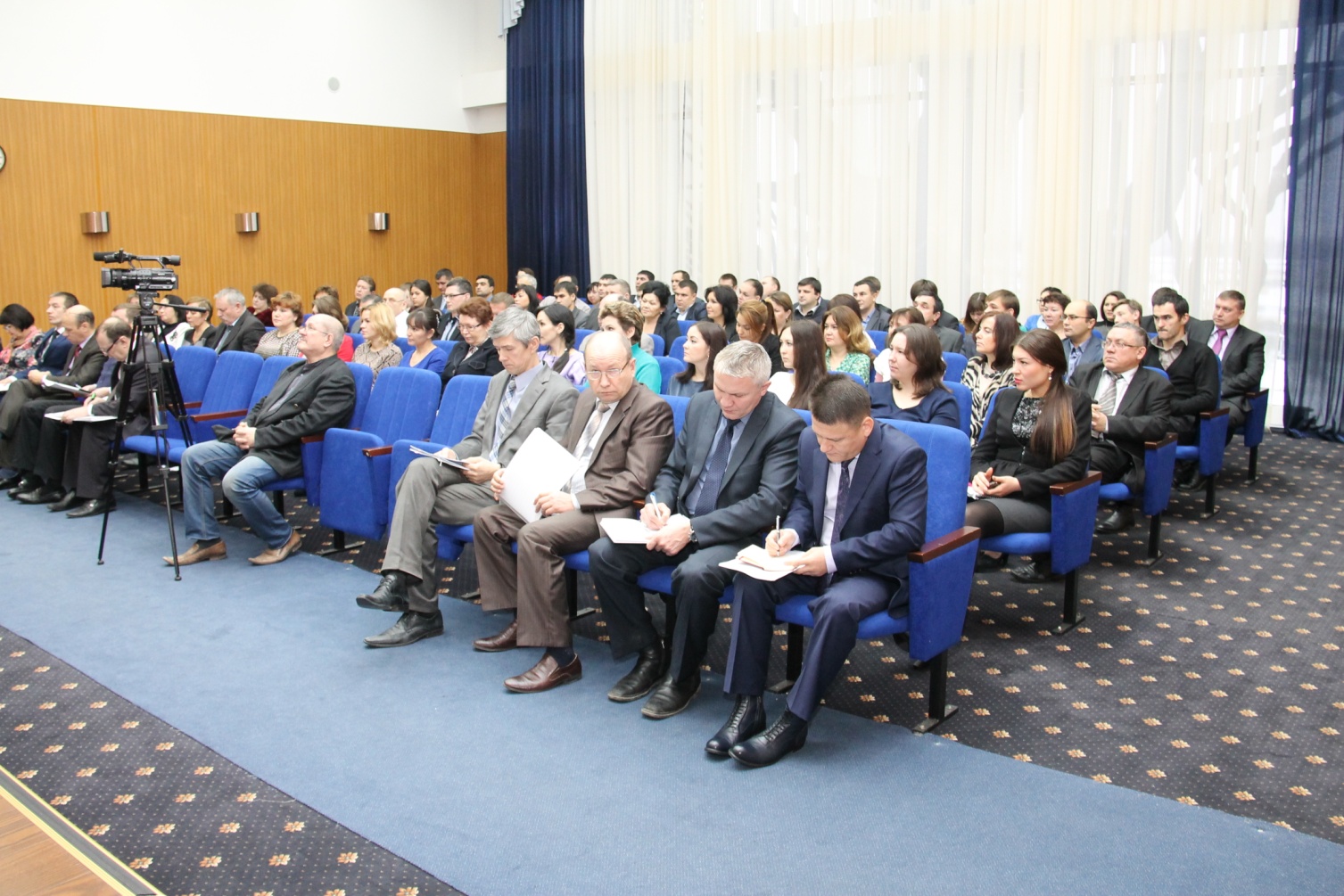 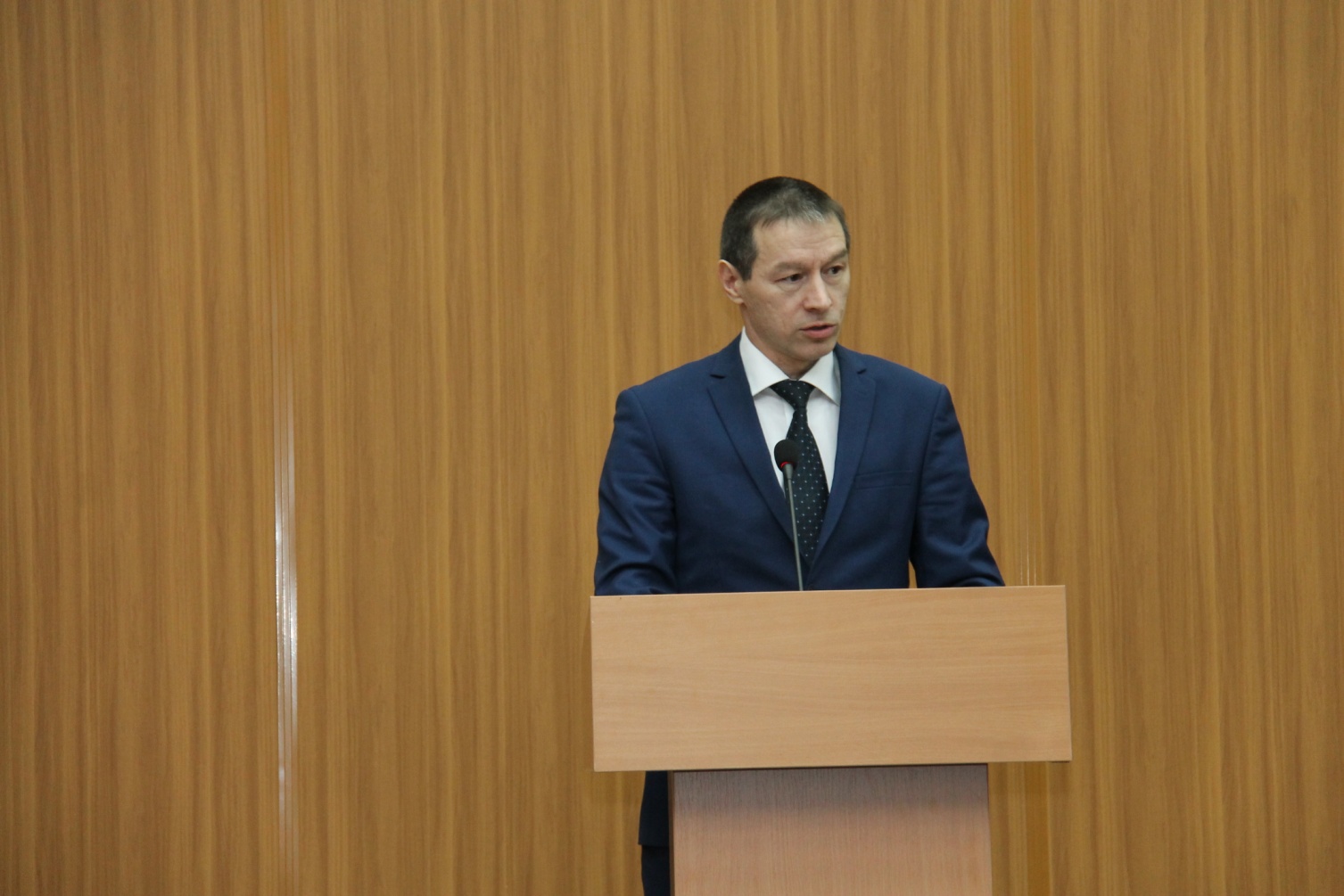 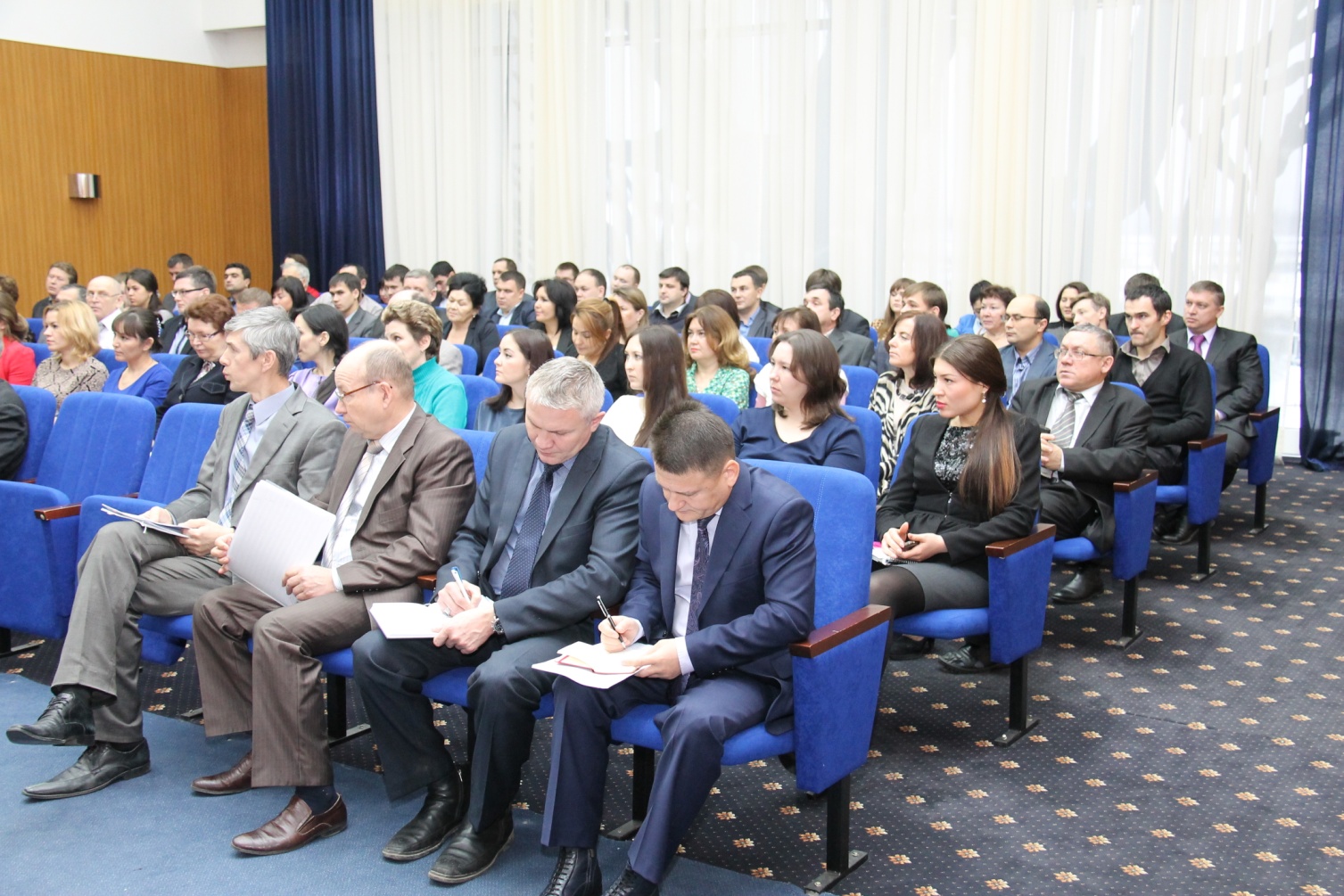 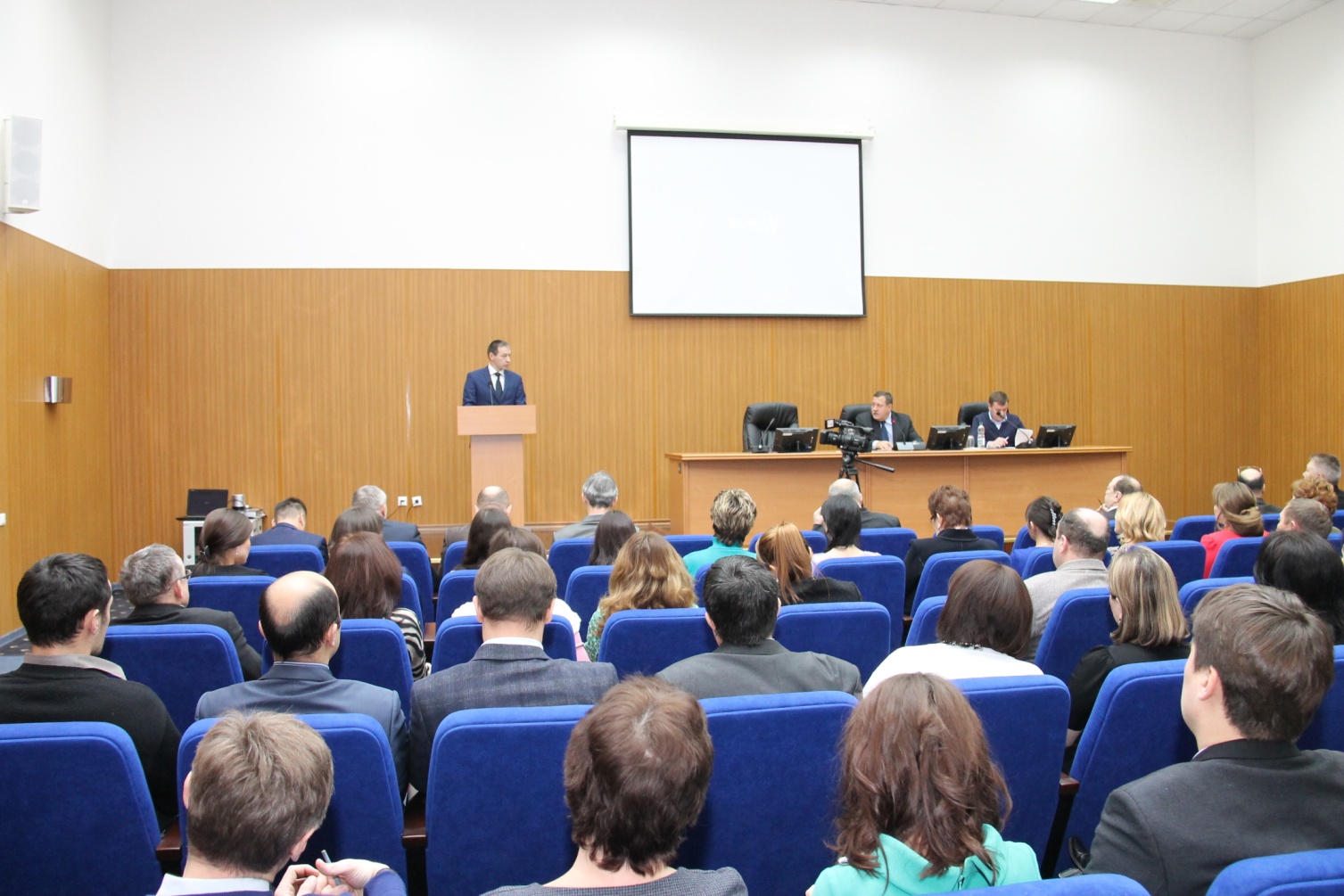 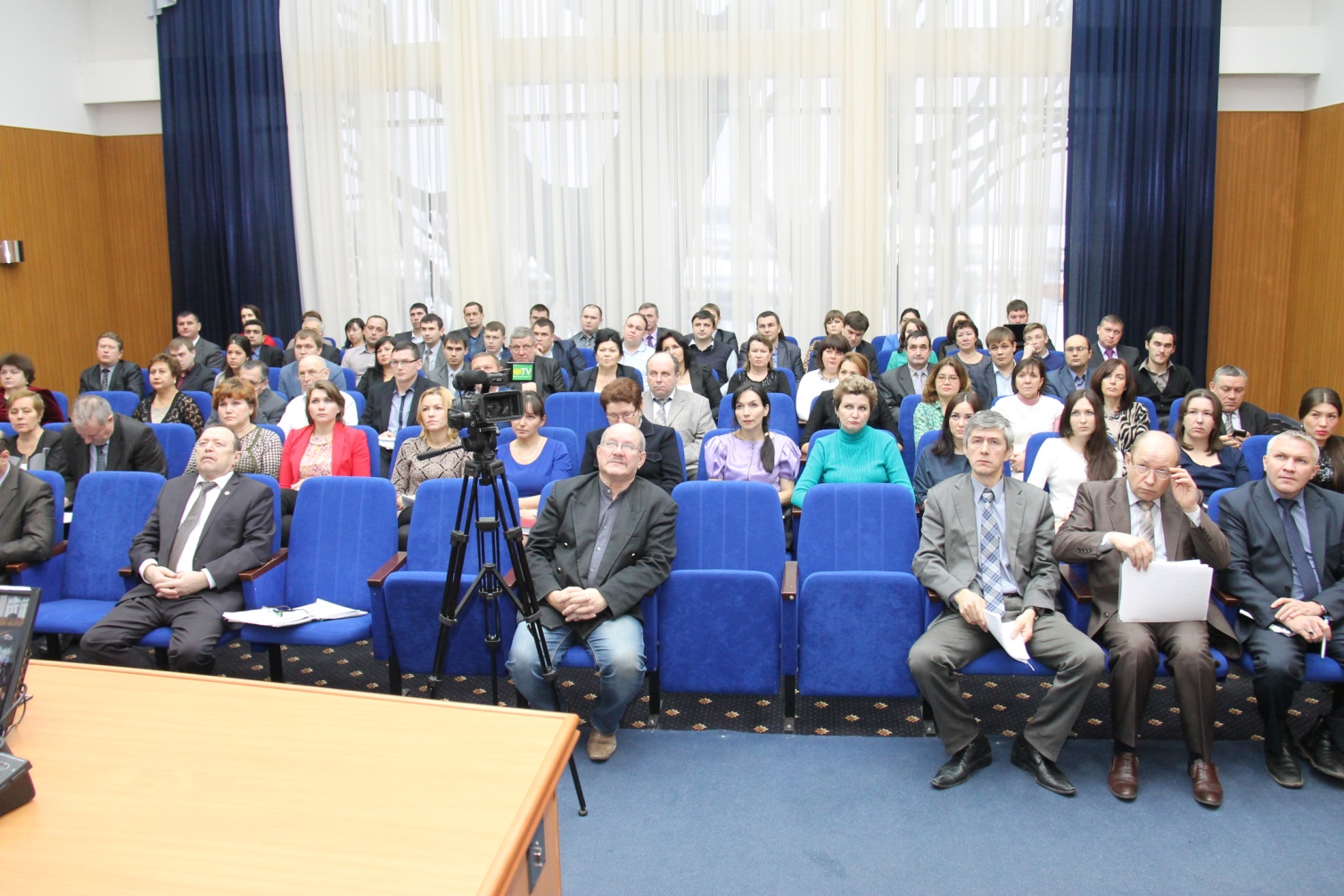 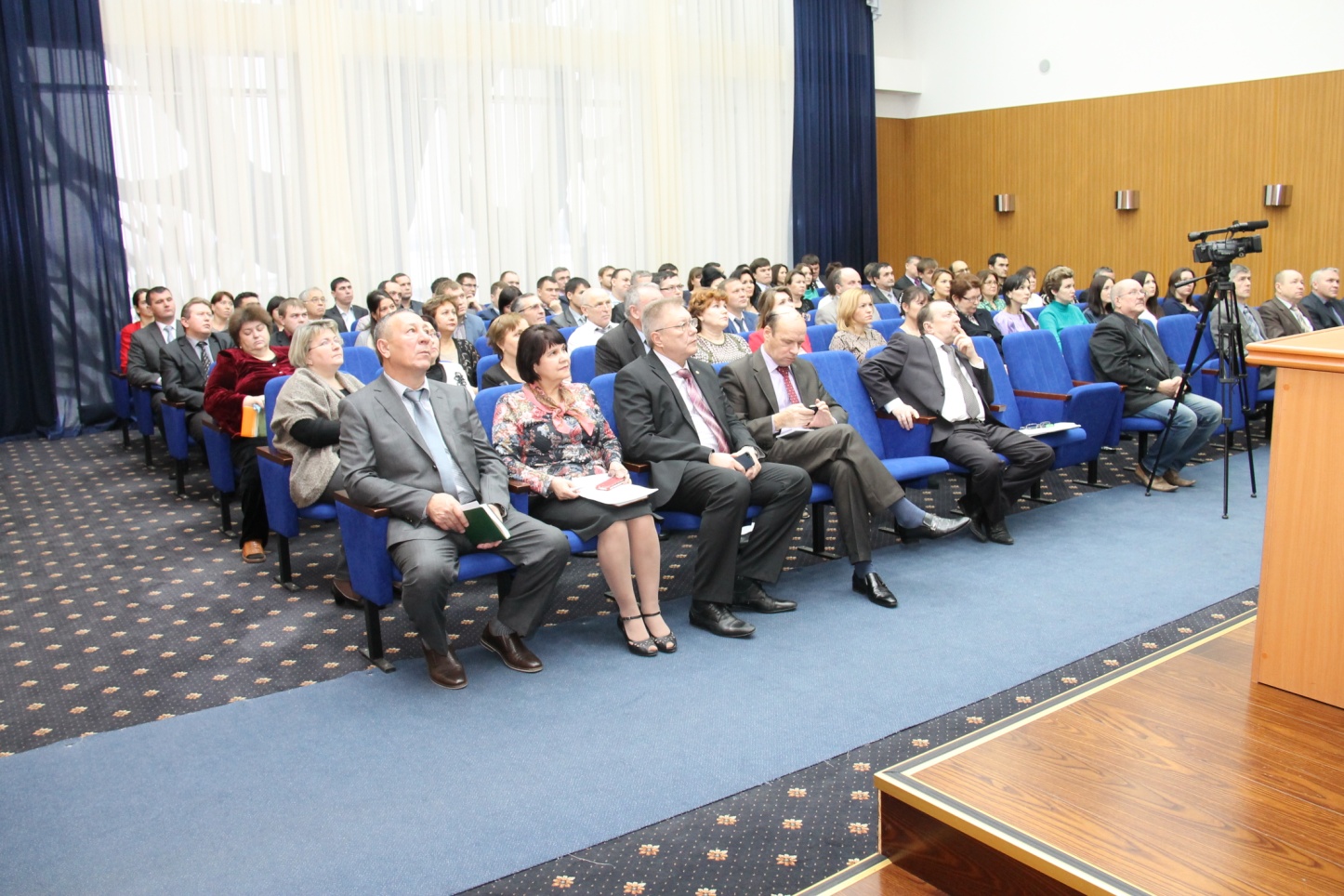 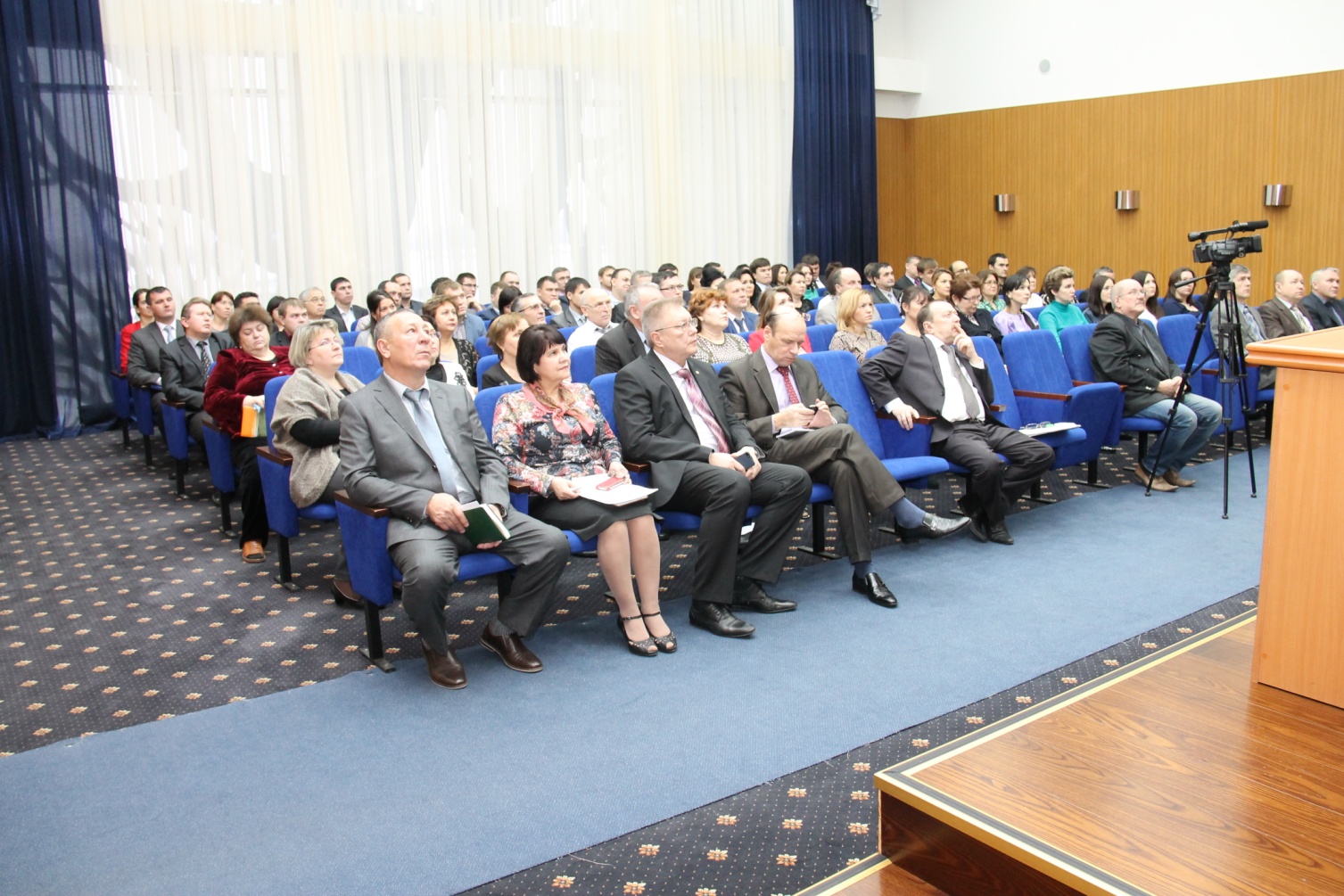 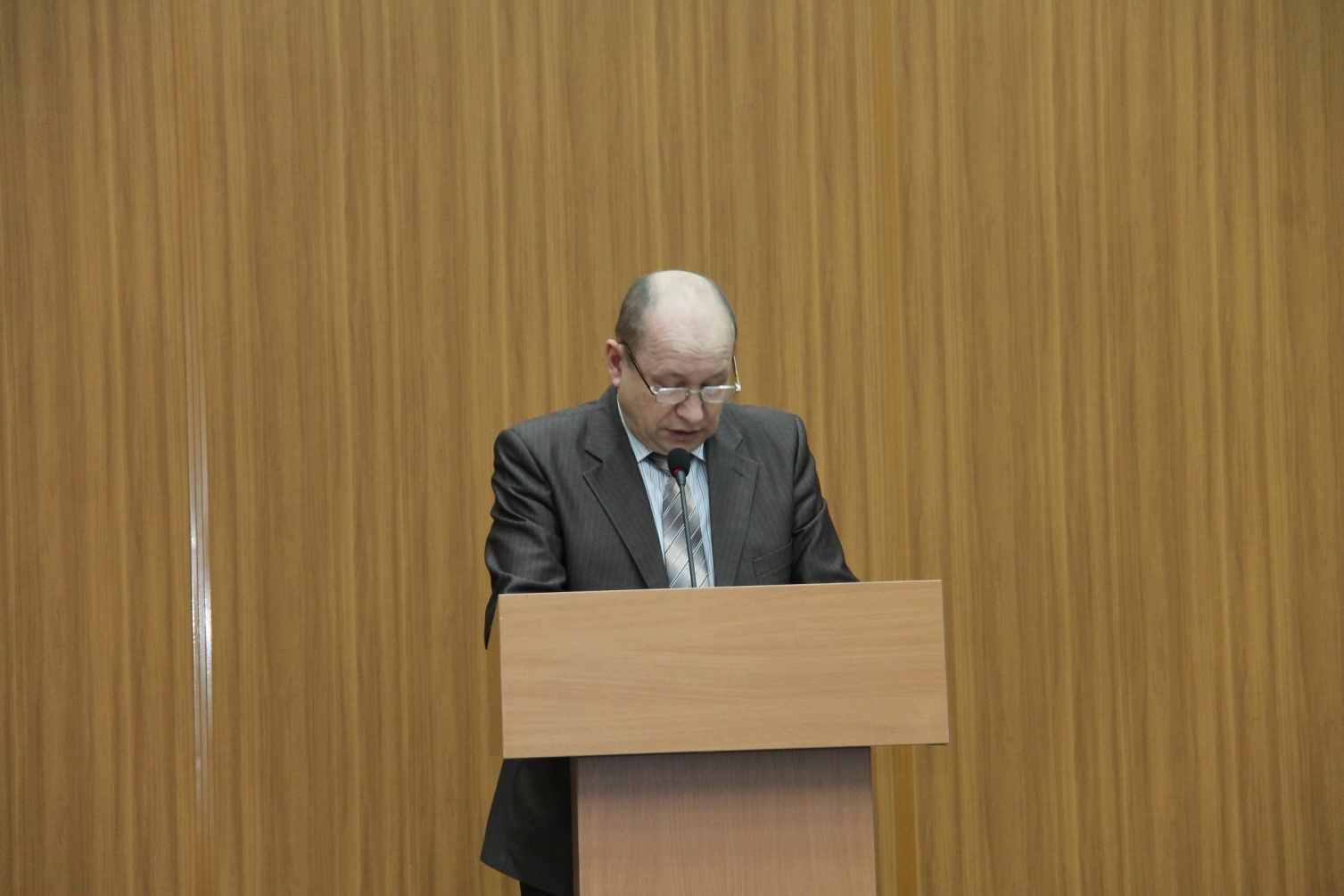 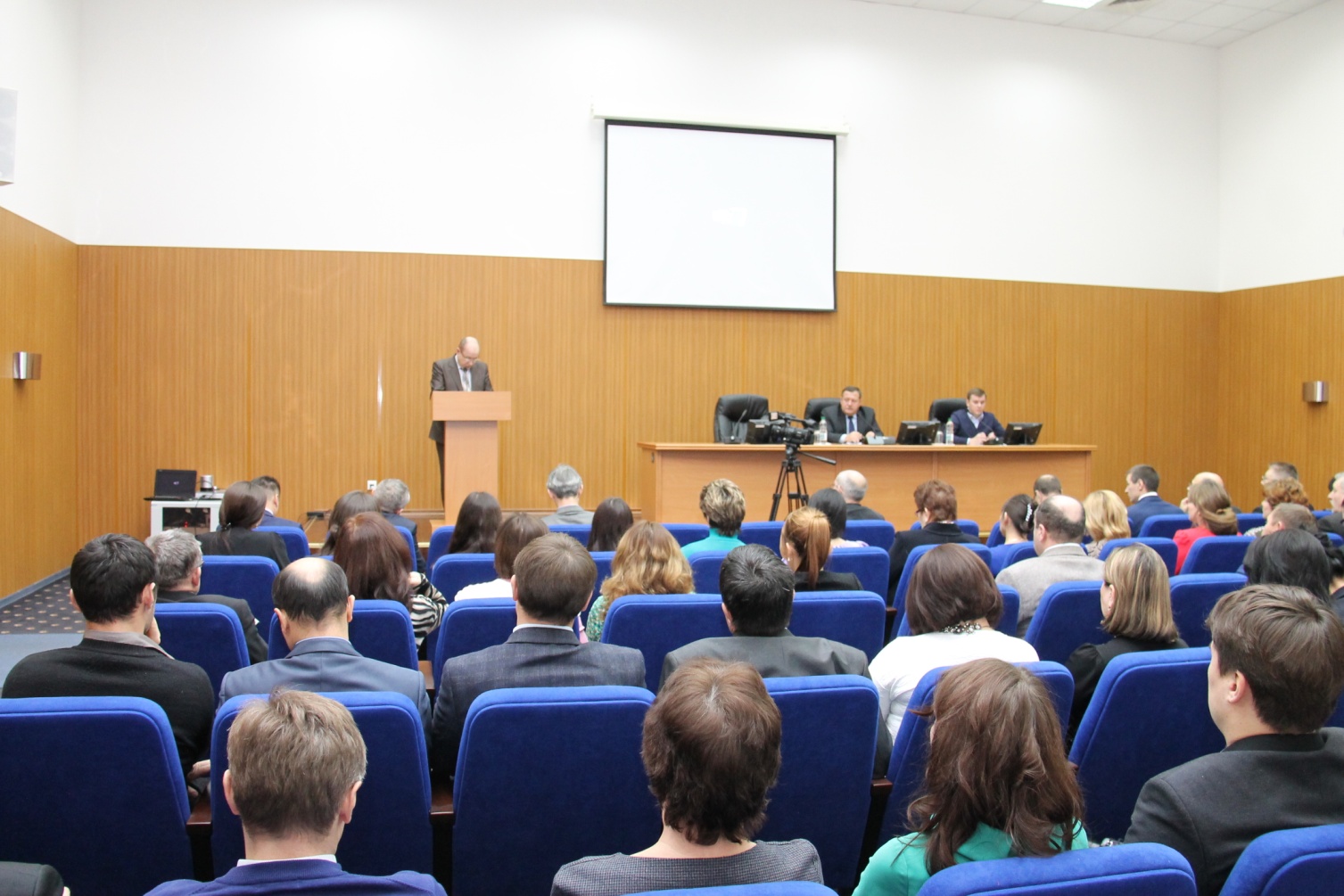 